FORMULARZ ZGŁOSZENIA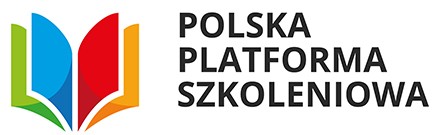 Tytuł szkolenia:…………………………………………………………………………………Data szkolenia : .......-…....-…..….Całkowity koszt szkolenia:……….……..+23% VAT
Dane uczestników:Uczestnik 1Imię…………….................................................................	Nazwisko………...............................................................Tel. stacjonarny/komórkowy................................................Email..............................................................................Uczestnik 2Imię…………….................................................................	Nazwisko………...............................................................Tel. stacjonarny/komórkowy................................................Email..............................................................................Uczestnik 3Imię…………….................................................................	Nazwisko………...............................................................Tel. stacjonarny/komórkowy................................................Email..............................................................................□ * Oświadczam, że zapoznałem się Regulaminem Polskiej Platformy Szkoleniowej Sp. z o.o. i akceptację jego postanowienia.□ * Oświadczam, iż zapoznałem się z dokumentem Obowiązek informacyjny Polskiej Platformy Szkoleniowej Sp. z o.o., który wynika z przepisów ogólnego rozporządzenia o ochronie danych osobowych z dnia 26 kwietnia 2016r. (Dz. Urz. UE L 2016, Nr 119, RODO).□ * Wyrażam zgodę na zawarcie umowy na odległość.□ Wyrażam zgodę na przesyłanie mi informacji handlowych drogą elektroniczną, zgodnie z postanowieniami ustawy z dnia 18 lipca 2002 r. o świadczeniu usług drogą elektroniczną i w tym celu udostępniłem swój adres e-mailowy.□ Oświadczam, że nie jestem Uczestnikiem szkolenia oraz, że przed dokonanym przeze mnie zgłoszeniem uczestnictwa w szkoleniu, poinformowałem zgłoszonego przeze mnie Uczestnika o przekazaniu jego danych osobowych Polskiej Platformie Szkoleniowej sp. z o.o. z siedzibą w Warszawie, jako administratorowi danych osobowych, o celu i zakresie zbierania danych osobowych przez Polską Platformę Szkoleniową sp. z o.o. z siedzibą w Warszawie oraz o możliwości wniesienia przez Uczestnika żądania do zaprzestania przetwarzania jego danych osobowych lub wniesienia sprzeciwu wobec przetwarzania jego danych osobowych zgodnie z przepisami ogólnego rozporządzenia o ochronie danych osobowych z dnia 26 kwietnia 2016r. (Dz. Urz. UE L 2016, Nr 119, RODO).* pola obowiązkowe ………………………………….                                          …………………………………data i podpis                      				pieczątka 